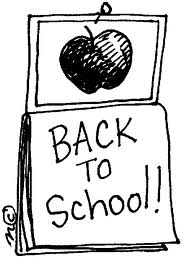 Schrader Elementary School2nd Grade Supply List2023-2024 School YearNecessary Items:1 package of Black Dry Erase Markers1 black and white composition book4 folders with pockets and prongs, 1 of each color: blue, green, red, and yellow.1 pair of scissors1 pencil box1 backpack without wheels1 package of 24 Crayola crayons1 set of ear buds or headphones 1 package of highlighters1 Clipboard2 boxes/packages sharpened pencils1 box of tissues 1 package of baby wipes (unscented)1 box of zip-lock gallon bags1 box of zip-lock sandwich bags 4 jumbo glue sticks or 8 small glue sticksHand sanitizerWish List/Classroom Donation:CardstockColored printer paper